Good Practice: Grundschule PfeffenhausenTitelLebensbaum – Wandgestaltung im SchulgebäudeKurz-beschreibungKreative Gestaltung einer Wand im Schulgebäude von Schülerinnen und Schülern der Jgst. 3 und 4, zusammen mit einer örtlichen KünstlerinZielgruppe3. – 4. Jgst.Zeit/Ort3 Vormittage, Wand im Schulgebäude VorbereitungAnfrage bei einer örtlichen KünstlerinAussuchen der zu bemalenden Wandfläche im SchulgebäudeAntragsverfahren gemeinsam.Brücken.bauenOrganisation der Finanzierung (Kosten für Farben, Stundenlohn) über Sponsoren Auseinandersetzung mit Kunstwerken und Maltechnik von Künstlerin Agnieszka Paluch (rein bunte Farben, Spiralen, Goldtöne)Dritt- und Viertklässler gestalten als Vorarbeit im Kunstunterricht mit ihren Lehrkräften einen bunten Lebensbaum mit Wasserfarben auf Malblock DIN A3.Besuch der Künstlerin in der Klasse, Würdigung der eigenen Lebensbaum-KunstwerkeEinteilung der Schülerinnen und Schüler in VierergruppenAufstellung eines Zeitplans (2 Vormittage) zusammen mit den Klasslehrkräften; Je vier Kinder verlassen den Regelunterricht und arbeiten 30 Minuten auf dem Gerüst oder am Boden am Wandgemälde. Organisation einer Abdeckplane (Siloplane aus der Landwirtschaft) und Abdecken des BodensAufstellen eines mobilen Baugerüsts durch Hausmeister und KünstlerinKünstlerin bringt Wandfarbe, Pinselreiniger und für jedes Kind Pinsel (Flachpinsel, Ringpinsel, Malerpinsel ca. 50 mm) mit an die Schule.Ablauf/
BeschreibungKünstlerin A. P. skizzierte die Umrisse des Lebensbaumes (Stamm, Äste) an der Wand grob vor. Je vier Kinder malten oder tupften bunte Blätter (Kreise/Spiralen, ca. 10-15 cm Durchmesser) an der großen Wandfläche auf unterschiedlicher Höhe.Nach etwa 30 Minuten wechselte die Gruppe.Es sollte nichts mehr von der weißen Wand zu sehen sein.Stamm: braun-rot-ockerBlätter: buntVerfeinerung: gold/silber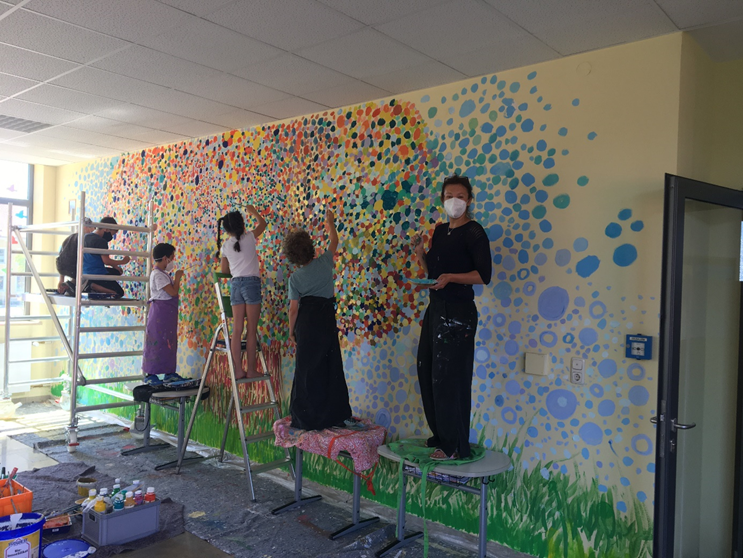 Schülerinnen und Schüler gestalten zusammen mit der Künstlerin den Lebensbaum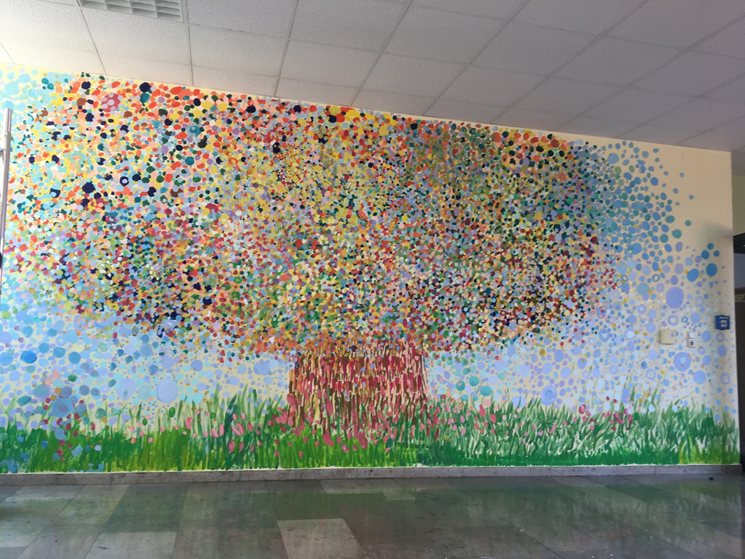 Das fertige KunstwerkHinweise/
TippsKosten: ca. 800 €, inklusive Bereitstellung von Farben, Pinsel, mobilem Baugerüst und Abdeckung